    КАРАР                                                                      ПОСТАНОВЛЕНИЕ   « 31» июля 2017 й.                     №144                   «31» июля  2017г.                   Об утверждении  комплексной муниципальной программы «Противодействие экстремизму и профилактика терроризма на территории                                   сельского  поселения  Алкинский сельсовет  муниципального  района                         Чишминский район  Республики  Башкортостан   на 2017-2019 годы»          На основании Федерального закона   №114-ФЗ « О противодействии экстремистской  деятельности», п. «е» части 1 статьи 63 Уголовного кодекса Российской ФедерацииПОСТАНОВЛЯЮ:1. Утвердить комплексную муниципальную программу «Противодействие экстремизму и профилактика  терроризма  на территории сельского  поселения  Алкинский  сельсовет  муниципального  района  Чишминский  район  Республики  Башкортостан  на  2017-2019гг.»2. Настоящее постановление обнародовать в здании администрации сельского поселения Алкинский сельсовет и на официальном сайте администрации сельского поселения.3.Контроль за исполнением данного постановления оставляю за собой.Глава сельского поселения Алкинский  сельсовет муниципального района Чишминский  район Республики Башкортостан:                                                             Д.З.БикташеваУтвержденопостановлением главы сельского поселения  Алкинский сельсовет муниципального района Чишминский район Республики Башкортостанот «31» июля  2017 г. №144Комплексная муниципальная программа
«Противодействие экстремизму и  профилактика терроризма                                                              на территории   сельского  поселения  Алкинский  сельсовет  муниципального района Чишминский  район  Республики Башкортостан                на 2017-2019 годы»

Паспорт комплексной муниципальной программы                                                    " Противодействие экстремизму и  профилактика терроризма на территории                         сельского  поселения  Алкинский  сельсовет  муниципального  района  Чишминский  район  Республики  Башкортостан на 2017-2019 годы "Программа «Противодействие экстремизму и  профилактика терроризма на территории муниципального образования сельского  поселения  Алкинский сельсовет  муниципального  района  Чишминский  район  Республики  Башкортостан  на 2017-2019 годы "

I. Оценка исходной ситуации         Резкая активизация деятельности молодежных объединений экстремистской направленности ("Скинхэды", "Российское национальное единство", "Национал - большевистская партия", "Актив красной молодежи" и др.), формирование большинством из них в регионах Российской Федерации структур и ячеек своих объединений, организованная финансовая поддержка - все это создает серьезную угрозу поддержанию законности и правопорядка в Российской Федерации.
        Экстремистские организации и их члены используют любые социальные, этнические и религиозные осложнения, разногласия между политическими партиями и объединениями, иные факторы нестабильности в целях достижения своих идеологических и  политических интересов.
      Члены экстремистских организаций активно участвовали в акциях протеста, связанных с монетизацией льгот, реформой жилищно-коммунального хозяйства и иных, в том числе разрешенных в законном порядке публичных акциях, в ходе которых призывали участников к блокированию автодорог, зданий органов власти и управления и иным противоправным действиям. Членами экстремистских организаций неоднократно осуществлялись попытки проникновения в здания органов государственной власти и управления, что наносит не только материальный вред, но и значительно подрывает авторитет государственной власти.
       Общественная опасность объединений экстремистской направленности и необходимость принятия эффективных мер по противодействию и усилению борьбы проявлениями любых форм экстремизма очевидна. Довольно часто действия экстремистов приобретают характер вандализма, выражаются в осквернении зданий, порче имущества, как государственного, так и личного и квалифицируются по статье 214 Уголовного кодекса Российской Федерации.
       Усиление борьбы с экстремизмом ведется с очевидными уголовно наказуемыми действиями - терроризмом, захватом или присвоением властных полномочий, созданием незаконных вооруженных формирований, осуществлением массовых беспорядков, хулиганством и актами вандализма по мотивам идеологической, политической, расовой, национальной или религиозной ненависти либо вражды.
         Сегодняшняя борьба с экстремизмом затрагивает также сферы, которые трактуются как: - подрыв безопасности Российской Федерации; возбуждение расовой, национальной или религиозной розни, а также социальной розни, связанной с насилием или призывами к насилию; - унижение национального достоинства, а равно по мотивам ненависти либо вражды в отношении какой-либо социальной группы; - пропаганда исключительности, превосходства либо неполноценности граждан по признаку их отношения к религии, социальной, расовой, национальной, религиозной или языковой принадлежности; пропаганда и публичное демонстрирование нацистской атрибутики или символики либо атрибутики или символики, сходных с нацистской атрибутикой или символикой                          до степени смешения.
2. Цель и задачи Программы    Главная цель Программы - организация антитеррористической деятельности, противодействие возможным фактам проявления терроризма и экстремизма, укрепление доверия населения к работе органов государственной власти и органов местного самоуправления,  правоохранительным органам, формирование толерантной среды на основе ценностей многонационального российского общества, общероссийской гражданской идентичности и культурного самосознания, принципов соблюдения прав и свобод человека.
Основными задачами реализации Программы являются:• утверждение основ гражданской идентичности как начала, объединяющего всех жителей муниципального образования сельского  поселения  Алкинский сельсовет  муниципального  района  Чишминский  район  Республики  Башкортостан;• воспитание культуры толерантности и межнационального согласия;
• достижение необходимого уровня правовой культуры граждан как основы толерантного сознания и поведения;• формирование в молодежной среде мировоззрения и духовно-нравственной атмосферы этнокультурного взаимоуважения, основанных на принципах уважения прав и свобод человека, стремления к межэтническому миру и согласию, готовности к диалогу;
• общественное осуждение и пресечение на основе действующего законодательства любых проявлений дискриминации, насилия, расизма и экстремизма на национальной и конфессиональной почве.                                                                                                                                  • разработка и реализация в муниципальных учреждениях культуры и по работе с молодежью образовательных программ, направленных на формирование у подрастающего поколения позитивных установок на этническое многообразие.3. Основные мероприятия Программы     Последовательное обеспечение конституционных прав, гарантирующих равенство граждан любой расы и национальности, а также свободу вероисповедания; - утверждение общероссийских гражданских и историко-культурных ценностей, поддержание российского патриотизма и многокультурной природы российского государства и российского народа как гражданской нации; последовательное и повсеместное пресечение проповеди нетерпимости и насилия.
В сфере культуры и воспитании молодежи:
- утверждение концепции много культурности и многоукладности российской жизни;
- развитие воспитательной и просветительской работы с детьми и молодежью о принципах поведения в вопросах веротерпимости и согласия, в том числе в отношениях с детьми и подростками;
- реагирование на случаи проявления среди детей и молодежи негативных стереотипов, межэтнической розни и личностного унижения представителей других национальностей и расового облика;
- пресечение деятельности и запрещение символики экстремистских групп и организаций на территории поселения;
- индивидуальная работа с теми, кто вовлечен в деятельность подобных групп или разделяет подобные взгляды;
- расширение для детей и молодежи экскурсионно-туристической деятельности для углубления их знаний о стране и ее народах;
- развитие художественной самодеятельности на основе различных народных традиций и культурного наследия, а также создание современных мультимедийных продуктов                    о культурном многообразии  России.
В сфере организации работы «библиотечной системы» сельского  поселения  Алкинский сельсовет  муниципального  района  Чишминский  район  Республики  Башкортостан: 
- осуществление регулярного мониторинга печатных и электронных СМИ( средства  массовой  информации), Интернет-изданий и литературы, а также продуктов индустрии массовых развлечений на предмет выявления попыток разжигания расовой, этнической и религиозной вражды и ненависти и призывов к насилию;
- не упоминать без крайней необходимости этническую принадлежность персонажей журналистских материалов;
- популяризация литературы и средств массовой информации, адресованных детям и молодежи и ставящих своей целью воспитание в духе толерантности и патриотизма.4. Управление Программой      Основой реализации Программы должно стать создание правового, организационного, финансового и других видов обеспечения достижения поставленных целей по противодействию экстремизму и профилактике терроризма на территории муниципального образования сельского  поселения  Алкинский  сельсовет  муниципального  района  Чишминский  район  Республики  Башкортостан. Координацию деятельности исполнителей осуществляет Администрация сельского  поселения  Алкинский  сельсовет  муниципального  района     Чишминский район  Республики  Башкортостан, школа, сельские  клубы. Анализ и оценку эффективности исполнения программы, подготовку материалов для рассмотрения на совещаний  при  главе и Совете депутатов сельского  поселения Алкинский сельсовет  муниципального  района  Чишминский  район  Республики  Башкортостан, производит специалист администрации, совместно с сотрудниками правоохранительных органов, работающих на территории поселения.          Контроль за исполнением Программы  осуществляют администрация   и  Совет  сельского  поселения Алкинский сельсовет  муниципального  района  Чишминский  район  Республики  Башкортостан,   в соответствии с полномочиями, установленными законодательством.Перечень мероприятий по реализации комплексной муниципальной 
программы "Противодействие экстремизму и профилактика терроризма
на территории сельского  поселения Алкинский сельсовет  муниципального  района  Чишминский район  Республики  Башкортостан                           на 2017-2019 годы"Примечание:
1. Комплексная муниципальная программа: "Противодействие экстремизму и профилактика терроризма на территории сельского  поселения  Алкинский сельсовет  муниципального  района  Чишминский  район  Республики  Башкортостан   на 2017-2019 годы подлежит корректировке и внесению дополнений  при  определении  порядка и источников финансирования практических мероприятий по противодействию экстремизму и терроризму.
Приложение № 1
 Комплексная муниципальная программа 
"Противодействие экстремизму 
и профилактика терроризма на территории 
сельского  поселения Алкинский сельсовет                                                                  муниципального  район Чишминский район                                                                          Республики  Башкортостан  на 2017-2019г»Основные понятия:1) экстремистская деятельность (экстремизм):насильственное изменение основ конституционного строя и нарушение целостности Российской Федерации;публичное оправдание терроризма и иная террористическая деятельность;возбуждение социальной, расовой, национальной или религиозной розни;пропаганда исключительности, превосходства либо неполноценности человека по признаку его социальной, расовой, национальной, религиозной или языковой принадлежности или отношения к религии;нарушение прав, свобод и законных интересов человека и гражданина в зависимости от его социальной, расовой, национальной, религиозной или языковой принадлежности или отношения к религии;воспрепятствование осуществлению гражданами их избирательных прав и права на участие в референдуме или нарушение тайны голосования, соединенные с насилием либо угрозой его применения;воспрепятствование законной деятельности государственных органов, органов местного самоуправления, избирательных комиссий, общественных и религиозных объединений или иных организаций, соединенное с насилием либо угрозой его применения;совершение преступлений по мотивам, указанным в пункте "е" части первой статьи 63 Уголовного кодекса Российской Федерации;пропаганда и публичное демонстрирование нацистской атрибутики или символики либо атрибутики или символики, сходных с нацистской атрибутикой или символикой до степени смешения;публичные призывы к осуществлению указанных деяний либо массовое распространение заведомо экстремистских материалов, а равно их изготовление или хранение в целях массового распространения;публичное заведомо ложное обвинение лица, замещающего государственную должность Российской Федерации или государственную должность субъекта Российской Федерации, в совершении им в период исполнения своих должностных обязанностей деяний, указанных в настоящей статье и являющихся преступлением;организация и подготовка указанных деяний, а также подстрекательство к их осуществлению;финансирование указанных деяний либо иное содействие в их организации, подготовке и осуществлении, в том числе путем предоставления учебной, полиграфической и материально-технической базы, телефонной и иных видов связи или оказания информационных услуг;2) экстремистская организация
- общественное или религиозное объединение либо иная организация, в отношении которых по основаниям, предусмотренным настоящим Федеральным законом,(Федеральный закон Российской Федерации от 25 июля 2002 г. № 114-ФЗ О противодействии экстремистской деятельности) судом принято вступившее в законную силу решение о ликвидации или запрете деятельности в связи с осуществлением экстремистской деятельности;
3) экстремистские материалы 
- предназначенные для обнародования документы либо информация на иных носителях, призывающие к осуществлению экстремистской деятельности либо обосновывающие или оправдывающие необходимость осуществления такой деятельности, в том числе труды руководителей национал-социалисткой  рабочей партии Германии, фашистской партии Италии, публикации, обосновывающие или оправдывающие национальное и (или) расовое превосходство либо оправдывающие практику совершения военных или иных преступлений, направленных на полное или частичное уничтожение какой-либо этнической, социальной, расовой, национальной или религиозной группы.
4) Основные направления противодействия экстремистской деятельности.
Противодействие экстремистской деятельности осуществляется по следующим основным направлениям:
- принятие профилактических мер, направленных на предупреждение экстремистской деятельности, в том числе на выявление и последующее устранение причин и условий, способствующих осуществлению экстремистской деятельности;
- выявление, предупреждение и пресечение экстремистской деятельности общественных и религиозных объединений, иных организаций, физических лиц.
5) Субъекты противодействия экстремистской деятельности.
Федеральные органы государственной власти, органы государственной власти субъектов Российской Федерации, органы местного самоуправления участвуют в противодействии экстремистской деятельности в пределах своей компетенции.
6) Профилактика экстремистской деятельности.
В целях противодействия экстремистской деятельности федеральные органы государственной власти, органы государственной власти субъектов Российской Федерации, органы местного самоуправления в пределах своей компетенции в приоритетном порядке осуществляют профилактические, в том числе воспитательные, пропагандистские, меры, направленные на предупреждение экстремистской деятельности.
7) Толерантность.(лат. tolerantia - терпение)
- терпимость к чужому образу жизни, поведению, чужим обычаям, чувствам, верованиям, мнениям, идеям. Т. является одним из основополагающих демократических принципов, неразрывно связанным с концепциями плюрализма, социальной свободы и прав человека.
8) Ксенофобия [греч. xenos - чужой + phobos - страх]
- особенность менталитета общества, которая проявляется в негативном отношении к социальным общностям или отдельным людям, воспринимаемым в качестве чужих и поэтому эмоционально неприемлемых, враждебных.Башҡортостан РеспубликаҺыШишмӘ  районы муниципаль районыныҢАлкин ауыл СОВЕТЫ     ауыл БИЛӘМӘҺЕ БАШЛЫҒЫ,Узытамак ауылы, Үзәк урамы,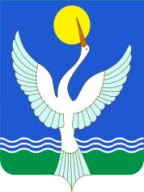 ГЛАВАСЕЛЬСКОГО ПОСЕЛЕНИЯ  алкинский сельсоветМУНИЦИПАЛЬНОГО РАЙОНАЧишминскИЙ районРеспублики Башкортостан452154, с.Узытамак,  ул. Центральная, 100Наименование    программыКомплексная муниципальная программа:                
"Противодействие экстремизму и  профилактика терроризма на территории сельского  поселения  Алкинский  сельсовет  муниципального  района  Чишминский  район  Республики  Башкортостан  на 2017-2019 годы".Заказчик программыАдминистрация сельского  поселения  Алкинский сельсовет  муниципального  района  Чишминский  район  Республики  Башкортостан.Исполнители программыАдминистрация сельского  поселения  Алкинский сельсовет  муниципального  района  Чишминский  район  Республики  Башкортостан учреждения и организации различных форм собственности; общественные организации и объединения. Цели и задачи программыУтверждение основ гражданской идентичности как начала, объединяющего всех жителей сельского  поселения  Алкинский сельсовет  муниципального  района  Чишминский район  Республики  Башкортостан.                                                                                               Воспитание культуры толерантности и межнационального согласия.                                                                                                   Достижение необходимого уровня правовой культуры граждан как основы толерантного сознания и поведения.                                                  Формирование в молодежной среде мировоззрения и духовно-нравственной атмосферы этнокультурного взаимоуважения, основанных на принципах уважения прав и свобод человека, стремления к межэтническому миру и согласию, готовности к диалогу.                                                                                               Общественное осуждение и пресечение на основе действующего законодательства любых проявлений дискриминации, насилия, расизма и экстремизма на  национальной и конфессиональной почве.                                                                                                             Разработка и реализация образовательных программ, направленных на формирование у подрастающего поколения позитивных  установок   на этническое многообразие.Сроки и этапы реализации программы2017-2019 годы в один этап.
Объем средств выделяемых  на реализацию мероприятий  настоящей Программы ежегодно уточняется при формировании проекта бюджета на соответствующий финансовый год.Ожидаемые результаты                         от реализации программыОбеспечение условий для успешной социальной культурной адаптации молодежи из числа мигрантов.                               Противодействия проникновению в общественное сознание идей религиозного фундаментализма, экстремизма и      нетерпимости.                                       Совершенствование форм и методов работы органов местного самоуправления по профилактике проявлений ксенофобии, национальной и расовой  нетерпимости, противодействию этнической  дискриминации.                                                            Повышение уровня компетентности сотрудников муниципальных учреждений в вопросах миграционной и национальной политики, способах формирования толерантной среды и противодействия экстремизму.                                                                                               Создание эффективной системы правовых, организационных и идеологических механизмов противодействия экстремизму, этнической и  религиозной нетерпимости.   Источники финансированияВсего по Программе:  60,0 тыс. руб.,           
2017 -  20,0 тыс. руб.,                               
2018 -  20,0 тыс. руб.,                                                                                        2019  - 20,0тыс.руб.       
Финансирование Программы осуществляется из бюджета сельского  поселения  Алкинский  сельсовет  муниципального  района  Чишминский район  Республики  Башкортостан.                                     В  ходе реализации Программы перечень программных мероприятий может корректироваться, изменяться и дополняться по решению заказчика Программы.   Размещение заказов, связанных с исполнением Программы, осуществляется в соответствии с Федеральным законом от 21.07.2005 № 94-ФЗ "О размещении заказов на поставки товаров, выполнение  работ, оказание услуг для государственных и   муниципальных нужд".Управление программой и контроль за её реализациейКонтроль за выполнением настоящей Программы  осуществляет администрация   и Совет  сельского  поселения  Алкинский  сельсовет  муниципального  района  Чишминский  район  Республики  Башкортостан  в соответствии с полномочиями, установленными действующим законодательствомРазработчикиАдминистрация сельского  поселения Алкинский сельсовет  муниципального  района  Чишминский район  Республики  Башкортостан.№ п/пНаименование мероприятийСрок исполненияСрок исполненияСрок исполненияВсего                (тыс. руб.)Источники финансированияИсточники финансированияИсточники финансированияИсточники финансированияИсточники финансированияИсточники финансированияИсточники финансированияОтветственные исполнители№ п/пНаименование мероприятийСрок исполненияСрок исполненияСрок исполненияВсего                (тыс. руб.)Местный бюджетМестный бюджетМестный бюджетПрочие
ИсточникиПрочие
ИсточникиПрочие
ИсточникиПрочие
ИсточникиОтветственные исполнители1. Организационные и пропагандистские мероприятия                  1. Организационные и пропагандистские мероприятия                  1. Организационные и пропагандистские мероприятия                  1. Организационные и пропагандистские мероприятия                  1. Организационные и пропагандистские мероприятия                  1. Организационные и пропагандистские мероприятия                  1. Организационные и пропагандистские мероприятия                  1. Организационные и пропагандистские мероприятия                  1. Организационные и пропагандистские мероприятия                  1. Организационные и пропагандистские мероприятия                  1. Организационные и пропагандистские мероприятия                  1. Организационные и пропагандистские мероприятия                  1. Организационные и пропагандистские мероприятия                  1. Организационные и пропагандистские мероприятия                  1Разработка плана профилактических мер, направленных на предупреждение экстремистской деятельности, в том числе на выявление и последующее устранение причин и условий, способствующих осуществлению  экстремистской деятельности на территории сельского  поселения  Алкинский  сельсовет  муниципального              района  Чишминский  район  Республики  Башкортостан201720172017Без финан-сированияАдминистрация сельского  поселения 2Обобщить и распространить в опыт проведения просветительских информационных мероприятий в учреждениях культуры, спорта, образования сельского  поселения  Алкинский  сельсовет  муниципального            района  Чишминский  район  Республики  Башкортостан   по формированию толерантности и преодолению ксенофобии.     2017-
20192017-
20192017-
2019Без финан-сированияШкола,  учреждения культуры специалист по работе с молодёжью3Проведение мероприятий для детей и молодёжи с использованием видеоматериалов «Обыкновенный фашизм»,  и т.д.2017-
20192017-
20192017-
2019Без финан-сированияШкола,  учреждения культуры специалист по работе с молодёжью4Распространение среди читателей библиотек информационных материалов, содействующих повышению уровня  толерантного сознания молодежи2017-
20192017-
20192017-
2019Без финан-сирова-ния Библиотека       5Организация работы учреждений культуры и спорта по утверждению в сознании молодых людей  идеи личной и коллективной обязанности уважать права человека и разнообразие в нашем обществе (как проявление культурных, этнических, религиозных, политических и иных  различий между людьми), формированию нетерпимости к любым, проявлениям экстремизма.        2017-
20192017-
20192017-
2019Без финан-сирова-ния Учреждения культуры, библиотека, школа6Комплексные проверки потенциально-опасных объектов на предмет  профилактики террористических актов  и техногенных аварий на них.2017-
20192017-
20192017-
2019Без финан-сирова-ния Участковый инспектор (по согласованию)7Информирование населения по вопросам противодействия терроризму, предупреждению террористических актов, поведению в условиях возникновения чрезвычайных ситуаций.2017-
20192017-
20192017-
2019Без финан-сирова-нияАдминистрация сельского  поселения 8Проведение сходов  граждан по профилактике терроризма  на территории сельского  поселения  Алкинский сельсовет  муниципального  района Чишминский  район  Республики Башкортостан             2017-
20192017-
20192017-
2019Без финан-сирова-нияАдминистрация, старосты  населенных  пунктов2. Мероприятия по профилактике экстремизма и терроризма2. Мероприятия по профилактике экстремизма и терроризма2. Мероприятия по профилактике экстремизма и терроризма2. Мероприятия по профилактике экстремизма и терроризма2. Мероприятия по профилактике экстремизма и терроризма2. Мероприятия по профилактике экстремизма и терроризма2. Мероприятия по профилактике экстремизма и терроризма2. Мероприятия по профилактике экстремизма и терроризма2. Мероприятия по профилактике экстремизма и терроризма2. Мероприятия по профилактике экстремизма и терроризма2. Мероприятия по профилактике экстремизма и терроризма2. Мероприятия по профилактике экстремизма и терроризма2. Мероприятия по профилактике экстремизма и терроризма2. Мероприятия по профилактике экстремизма и терроризма9Проведение учений и  тренировок на объектах культуры, спорта и образования по отработке взаимодействия         территориальных органов исполнительной власти и правоохранительных органов при угрозе совершения террористического акта.2017-
20192017-
20192017-
2019Без финан-сирова-ния Администрация,учреждения культуры,  школы,детского  садаПриобретение научно-методических материалов, программ, печатных и электронных    учебных пособий, учебных фильмов, в том числе с использованием мультимедийных средств  по вопросам профилактики экстремизма и предупреждения террористических актов    Приобретение научно-методических материалов, программ, печатных и электронных    учебных пособий, учебных фильмов, в том числе с использованием мультимедийных средств  по вопросам профилактики экстремизма и предупреждения террористических актов    Приобретение научно-методических материалов, программ, печатных и электронных    учебных пособий, учебных фильмов, в том числе с использованием мультимедийных средств  по вопросам профилактики экстремизма и предупреждения террористических актов    Приобретение научно-методических материалов, программ, печатных и электронных    учебных пособий, учебных фильмов, в том числе с использованием мультимедийных средств  по вопросам профилактики экстремизма и предупреждения террористических актов    Приобретение научно-методических материалов, программ, печатных и электронных    учебных пособий, учебных фильмов, в том числе с использованием мультимедийных средств  по вопросам профилактики экстремизма и предупреждения террористических актов    Приобретение научно-методических материалов, программ, печатных и электронных    учебных пособий, учебных фильмов, в том числе с использованием мультимедийных средств  по вопросам профилактики экстремизма и предупреждения террористических актов    Приобретение научно-методических материалов, программ, печатных и электронных    учебных пособий, учебных фильмов, в том числе с использованием мультимедийных средств  по вопросам профилактики экстремизма и предупреждения террористических актов    Приобретение научно-методических материалов, программ, печатных и электронных    учебных пособий, учебных фильмов, в том числе с использованием мультимедийных средств  по вопросам профилактики экстремизма и предупреждения террористических актов    Приобретение научно-методических материалов, программ, печатных и электронных    учебных пособий, учебных фильмов, в том числе с использованием мультимедийных средств  по вопросам профилактики экстремизма и предупреждения террористических актов    Приобретение научно-методических материалов, программ, печатных и электронных    учебных пособий, учебных фильмов, в том числе с использованием мультимедийных средств  по вопросам профилактики экстремизма и предупреждения террористических актов    Приобретение научно-методических материалов, программ, печатных и электронных    учебных пособий, учебных фильмов, в том числе с использованием мультимедийных средств  по вопросам профилактики экстремизма и предупреждения террористических актов    Приобретение научно-методических материалов, программ, печатных и электронных    учебных пособий, учебных фильмов, в том числе с использованием мультимедийных средств  по вопросам профилактики экстремизма и предупреждения террористических актов    Приобретение научно-методических материалов, программ, печатных и электронных    учебных пособий, учебных фильмов, в том числе с использованием мультимедийных средств  по вопросам профилактики экстремизма и предупреждения террористических актов    Приобретение научно-методических материалов, программ, печатных и электронных    учебных пособий, учебных фильмов, в том числе с использованием мультимедийных средств  по вопросам профилактики экстремизма и предупреждения террористических актов    Проведение акций Внимание - экстремизм! Терроризму нет! и т.д.Проведение акций Внимание - экстремизм! Терроризму нет! и т.д.Проведение акций Внимание - экстремизм! Терроризму нет! и т.д.Проведение акций Внимание - экстремизм! Терроризму нет! и т.д.Проведение акций Внимание - экстремизм! Терроризму нет! и т.д.Проведение акций Внимание - экстремизм! Терроризму нет! и т.д.Проведение акций Внимание - экстремизм! Терроризму нет! и т.д.Проведение акций Внимание - экстремизм! Терроризму нет! и т.д.Проведение акций Внимание - экстремизм! Терроризму нет! и т.д.Проведение акций Внимание - экстремизм! Терроризму нет! и т.д.Проведение акций Внимание - экстремизм! Терроризму нет! и т.д.Проведение акций Внимание - экстремизм! Терроризму нет! и т.д.Проведение акций Внимание - экстремизм! Терроризму нет! и т.д.Проведение акций Внимание - экстремизм! Терроризму нет! и т.д.10Изготовить  печатных памяток по тематике противодействия  экстремизму и терроризму          2017-20192017-20192017-20192,01,51,51,5Администрация  сельского  поселения 11Приобрести и разместить плакаты по профилактике экстремизма и терроризма на территории поселения2017-
20192017-
20192017-
20192,02,02,02,0Администрация сельского  поселения 